Charles Adams Studio Project (CASP) 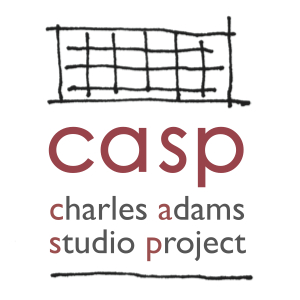 2022 Helen DeVitt Jones Print Studio Fellowship Application Personal InformationFull Name: _______________________________________ Phone: _______________________________________Current Address: _______________________________________________________________________________Mailing Address (if different from above): ___________________________________________________________Email: ________________________________________________________________________________________Emergency Contact Name: __________________________ Emergency Contact Phone: ______________________Emergency Contact Relationship to Applicant:								Educational Background Are you currently enrolled in school? ___________________ If yes, where? ________________________________If yes, are you enrolled full-time or part-time? ________________________________________________________Will you be using the fellowship to meet an internship or other credit requirement for your degree program?Weekly availability (Please list preferred days and times. Saturday availability preferred.): _____________________________________________________________________________________________Date Available to Start: __________________________________________________________________________Relevant SkillsCheck all those that apply 		Screen Printing 		Letterpress 		Etching		Lithography		Other: 							Relevant Employment / Internship / Volunteer HistoryPlease list up to four most recent AND relevant positions Bottom of FormReferences Professional Reference 1 Name: _________________________________ Phone: ___________________________Email: _________________________________ Position/Title:___________________________________________Relationship to Reference: ____________________________ Years Known: _______________________________Professional Reference 2 Name: _________________________________ Phone: ___________________________Email: _________________________________ Position/Title:___________________________________________Relationship to Reference: ____________________________ Years Known: _______________________________Personal Reference 1 Name: _________________________________ Phone: ___________________________Email: _________________________________ Position/Title:___________________________________________Relationship to Reference: ____________________________ Years Known: _______________________________Personal ResponsePlease attach on a separate sheetWhat do you think you can bring to CASP?  (150 words or less) What do you hope to gain from working as a Fellow at CASP? (150 words or less)I, the undersigned, affirm that all the information provided above is true.Signature 			  	  				 Date Application InstructionsInclude Completed applicationCurrent resume or CVUp to 10 images of completed screen printing/lithography/etching/letterpress projectsTitle each file and include your first and last names in the title (e.g. “Jane Jones CV.pdf”).Upload your application, resume and images via Dropbox by copying and pasting the following link into your browser: https://www.dropbox.com/request/PFmMFhz9Kg4WQlbSrOklYou do not need a Dropbox account to submit your work to Dropbox. Level of EducationName & Address of SchoolMajorDegree EarnedHigh School College Graduate School EmployerPosition TitleDescription of DutiesDates of EmploymentSupervisor Contact